                 Frederick County Association of REALTORS®, Inc. 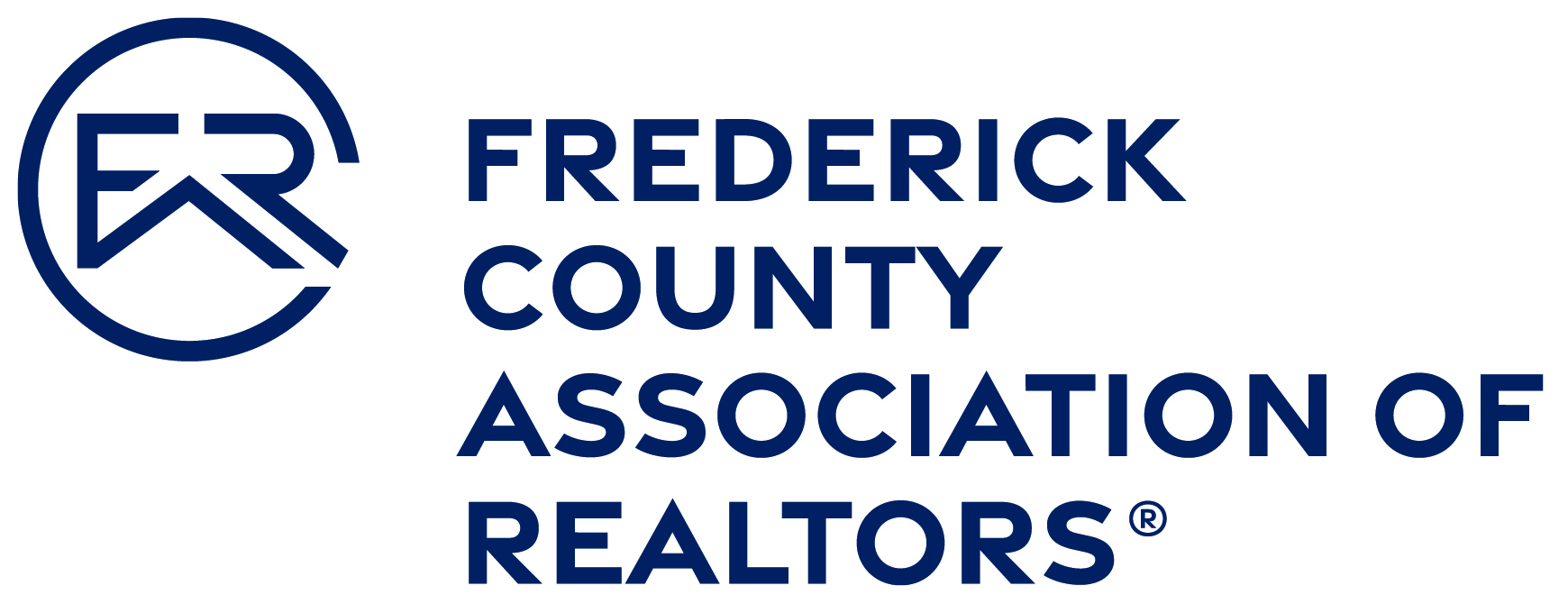 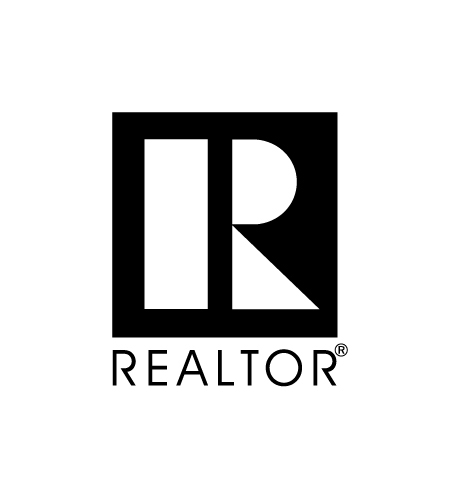 2023 Dues ScheduleFor FCAR Calendar Year January 1, 2023 – December 31, 2023Primary REALTOR® MembershipNational Association of REALTORS® Annual Dues (NAR) 	$150 (prorated monthly) + $45 Public Awareness Assessment = $195Maryland Association of REALTORS® Annual Dues (MR) 	$227 (prorated bi-annually) $232 Nov 2023Frederick County Association of REALTORS® Annual Dues (FCAR)	$316 (prorated quarterly) Application Fee**	$200Method of Payment:Total Amount:  			Check #							Please make checks payable to FCAR __Visa	  __MasterCard    __Disc   __Am Ex 	 Credit Card#: 					___	Expiration: 		___	V-Code:	Signature of Credit Card Holder:   ____________________________________________________________________________________________Printed Name of Credit Card Holder: _________________________________________________________________________________________     Please attach a copy of the FCAR Membership Application, signed by you AND your broker or office manager, and attach a copy of your real estate license.**Application Fee is assessed when first joining or when renewing after more than 12month lapse in membership.  The application fee is waived for active REALTORS® who are transferring from another association.  If you are transferring from another association, we will need a letter of good standing from that association.   NOTE: Dues and Fees are non-refundable. Jan '23Feb '23Mar '23Apr '23May '23Jun '23Jul '23Aug '23Sept '23Oct '23Nov '23Dec '23NAR$195.00$182.50$170.00$157.50$145.00$132.50$120.00$107.50$95.00$82.50$70.00$57.50MR$227.00$227.00$227.00$227.00$113.50$113.50$113.50$113.50$113.50$113.50$232.00$232.00FCAR $316.00$316.00$316.00$237.00$237.00$237.00$158.00$158.00$158.00$79.00 $79.00$79.00App Fee$200.00$200.00$200.00$200.00$200.00$200.00$200.00$200.00$200.00$200.00$200.00$200.00TOTAL $938.00$925.50$913.00$821.50$695.50$683.00$591.50$579.00$566.50$475.00$581.00$568.50